LOGO / ARTWORK INFORMATIONWHAT IS CAMERA READY ARTWORK?Business cards, letterhead, photocopies, hand drawings, etc. are not considered camera ready art. Any logo/artwork taken from a web site will be low resolution (72dpi) and is not camera ready art.ACCEPTABLE SOFTWARE:Artwork should be created in:Adobe Illustrator: Version CS3 or lowerCorel Draw: Version X4 or lower Export as an EPS File. Such files are generally acceptable as long as the file has been exported as an EPS file and not merely renamed as such.Convert text to curvesWHY SHOULD I CONVERT MY FONTS TO OUTLINES?Every computer has font files installed on it. However, not everyone has the same fonts installed on their computers. If we do not have the exact same font that the text was created in, the text will “default” to a less attractive font. Converting fonts to outlines (lines and curves) ensures that the text is exactly how you want it to look. It is no longer necessary for anyone else to have the associate font installed on their computer.FILES WE DO NOT ACCEPT:Any work publishing document, Microsoft PhotoDraw, Microsoft PowerPoint, Microsoft Excel, Microsoft Publisher, FreeHand, PageMaker, Adobe Image Ready, Photoshop “BMP”, “GIF or “JPG”.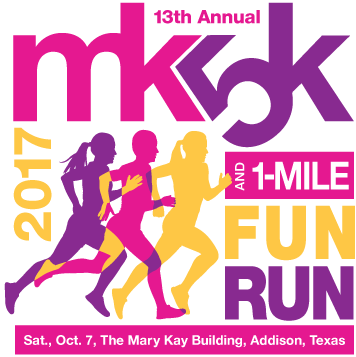 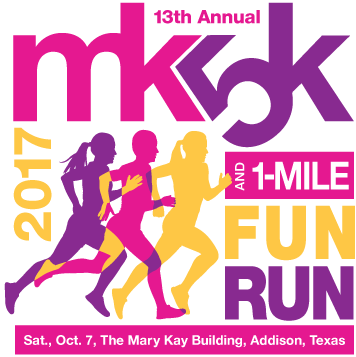 